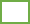 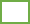                       COOK ISLANDS TERTIARY TRAINING INSTITUTE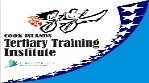 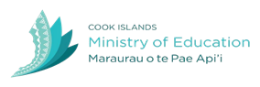                                ENROLMENT FORM 2022                      COOK ISLANDS TERTIARY TRAINING INSTITUTE                               ENROLMENT FORM 2022                      COOK ISLANDS TERTIARY TRAINING INSTITUTE                               ENROLMENT FORM 2022                      COOK ISLANDS TERTIARY TRAINING INSTITUTE                               ENROLMENT FORM 2022Personal details – confidential  (please use block capitals)Personal details – confidential  (please use block capitals)Personal details – confidential  (please use block capitals)Personal details – confidential  (please use block capitals)ALL students require A COPY OF their PASSPORT and vaccination certificate/card                                                                                                     ALL students require A COPY OF their PASSPORT and vaccination certificate/card                                                                                                     ALL students require A COPY OF their PASSPORT and vaccination certificate/card                                                                                                     ALL students require A COPY OF their PASSPORT and vaccination certificate/card                                                                                                     SURNAME: (as per passport)                                                                                        Date of Birth:      /        /                   Gender:  M/FSURNAME: (as per passport)                                                                                        Date of Birth:      /        /                   Gender:  M/FSURNAME: (as per passport)                                                                                        Date of Birth:      /        /                   Gender:  M/FSURNAME: (as per passport)                                                                                        Date of Birth:      /        /                   Gender:  M/FFIRST NAME/S: (per passport)                                                                                                   NSN:FIRST NAME/S: (per passport)                                                                                                   NSN:FIRST NAME/S: (per passport)                                                                                                   NSN:FIRST NAME/S: (per passport)                                                                                                   NSN:Phone:Mobile:E-mail:E-mail:Campus: (tick 1)    Trades                                   Hospitality                        PA ENUA         which island? Campus: (tick 1)    Trades                                   Hospitality                        PA ENUA         which island? Campus: (tick 1)    Trades                                   Hospitality                        PA ENUA         which island? Campus: (tick 1)    Trades                                   Hospitality                        PA ENUA         which island? Ethnicity/Citizenship:Ethnicity/Citizenship:Ethnicity/Citizenship:Ethnicity/Citizenship:Emergency/Contact Person:Emergency/Contact Person:Emergency/Contact Person:Emergency/Contact Person:Relationship:Phone:Mobile:Mobile:course Informationcourse Informationcourse Informationcourse InformationName of Course: Name of Course: Start date: End date:In this field of study, do you have  WORK EXPERIENCE              EDUCATION      N/A 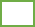 In this field of study, do you have  WORK EXPERIENCE              EDUCATION      N/A In this field of study, do you have  WORK EXPERIENCE              EDUCATION      N/A In this field of study, do you have  WORK EXPERIENCE              EDUCATION      N/A Have you enrolled at CITTI before? If yes, specify which course, last year of enrolment?Have you enrolled at CITTI before? If yes, specify which course, last year of enrolment?Have you enrolled at CITTI before? If yes, specify which course, last year of enrolment?Have you enrolled at CITTI before? If yes, specify which course, last year of enrolment?Course title:Course title:Year:Year:Do you have experience in this field of study? If yes, please explain:Do you have experience in this field of study? If yes, please explain:Do you have experience in this field of study? If yes, please explain:Do you have experience in this field of study? If yes, please explain:educationeducationeducationeducationLast school attended:Last school attended:Country:Year:Other Educational Institutes attended:Highest Qualification Achieved:NCEA       CERTIFICATE      DIPLOMA      DEGREE         MASTERS        PHDNCEA       CERTIFICATE      DIPLOMA      DEGREE         MASTERS        PHDNCEA       CERTIFICATE      DIPLOMA      DEGREE         MASTERS        PHDoccupationoccupationoccupationoccupationCurrent Status: UNEMPLOYED        STUDENT            SELF-EMPLOYED          OTHER           Explain:   Current Status: UNEMPLOYED        STUDENT            SELF-EMPLOYED          OTHER           Explain:   Current Status: UNEMPLOYED        STUDENT            SELF-EMPLOYED          OTHER           Explain:   Current Status: UNEMPLOYED        STUDENT            SELF-EMPLOYED          OTHER           Explain:   Looking for work? Specify which industry/position you would be interested in?Looking for work? Specify which industry/position you would be interested in?Looking for work? Specify which industry/position you would be interested in?Looking for work? Specify which industry/position you would be interested in?Name of current Company/Organisation:Name of current Company/Organisation:Name of current Company/Organisation:Name of current Company/Organisation:Your current Job Title:                                                           No. of years in this job:Your current Job Title:                                                           No. of years in this job:Your current Job Title:                                                           No. of years in this job:Your current Job Title:                                                           No. of years in this job:Name of Employer:Name of Employer:Phone:Email:Conditions/learning NeedsConditions/learning NeedsConditions/learning NeedsConditions/learning NeedsDo you have any physical or medical conditions? Please specify:                                                                       Doctor:Do you have any physical or medical conditions? Please specify:                                                                       Doctor:Do you have any physical or medical conditions? Please specify:                                                                       Doctor:Do you have any physical or medical conditions? Please specify:                                                                       Doctor:If yes, what assistance may be required in an emergency:                                                                  Mobile: If yes, what assistance may be required in an emergency:                                                                  Mobile: If yes, what assistance may be required in an emergency:                                                                  Mobile: If yes, what assistance may be required in an emergency:                                                                  Mobile: Do you have any special learning needs? Please specify:                                                                                       Internet Access:  Y/NDo you have any special learning needs? Please specify:                                                                                       Internet Access:  Y/NDo you have any special learning needs? Please specify:                                                                                       Internet Access:  Y/NDo you have any special learning needs? Please specify:                                                                                       Internet Access:  Y/NFINANCEFINANCEFINANCEFINANCEIs your employer paying for your fees?  YES          NO          Financial contact name/number: Is your employer paying for your fees?  YES          NO          Financial contact name/number: Is your employer paying for your fees?  YES          NO          Financial contact name/number: Is your employer paying for your fees?  YES          NO          Financial contact name/number: AgreementAgreementAgreementAgreement1. Fees pertaining to the course (as per the Prospectus) are paid upon enrolment. Special agreement may be negotiated to pay fees in instalments. 2. 80% attendance is required to give a reasonable chance of success at assessment time.3. Refund Policy for withdrawal is found in the Learner Handbook, given to all students upon enrolment. 4. Disclaimer: Please be advised that photographs/videos may be taken during this course for use on the CITTI website including our official Facebook         page for marketing materials and other institute publications. By signing this form, you consent to CITTI using your image for this purpose only.Tick this box if you wish to withdraw your consent.  1. Fees pertaining to the course (as per the Prospectus) are paid upon enrolment. Special agreement may be negotiated to pay fees in instalments. 2. 80% attendance is required to give a reasonable chance of success at assessment time.3. Refund Policy for withdrawal is found in the Learner Handbook, given to all students upon enrolment. 4. Disclaimer: Please be advised that photographs/videos may be taken during this course for use on the CITTI website including our official Facebook         page for marketing materials and other institute publications. By signing this form, you consent to CITTI using your image for this purpose only.Tick this box if you wish to withdraw your consent.  1. Fees pertaining to the course (as per the Prospectus) are paid upon enrolment. Special agreement may be negotiated to pay fees in instalments. 2. 80% attendance is required to give a reasonable chance of success at assessment time.3. Refund Policy for withdrawal is found in the Learner Handbook, given to all students upon enrolment. 4. Disclaimer: Please be advised that photographs/videos may be taken during this course for use on the CITTI website including our official Facebook         page for marketing materials and other institute publications. By signing this form, you consent to CITTI using your image for this purpose only.Tick this box if you wish to withdraw your consent.  1. Fees pertaining to the course (as per the Prospectus) are paid upon enrolment. Special agreement may be negotiated to pay fees in instalments. 2. 80% attendance is required to give a reasonable chance of success at assessment time.3. Refund Policy for withdrawal is found in the Learner Handbook, given to all students upon enrolment. 4. Disclaimer: Please be advised that photographs/videos may be taken during this course for use on the CITTI website including our official Facebook         page for marketing materials and other institute publications. By signing this form, you consent to CITTI using your image for this purpose only.Tick this box if you wish to withdraw your consent.  STUDENT SIGNATURE:                                                               ADMINISTRATOR:                                                                       DATE:                                                                                         DATE:STUDENT SIGNATURE:                                                               ADMINISTRATOR:                                                                       DATE:                                                                                         DATE:STUDENT SIGNATURE:                                                               ADMINISTRATOR:                                                                       DATE:                                                                                         DATE:STUDENT SIGNATURE:                                                               ADMINISTRATOR:                                                                       DATE:                                                                                         DATE: